VIII Российская научно-практическая конференция АКТУАЛЬНЫЕ ВОПРОСЫ НЕФТЕГАЗОВОГО СТРОИТЕЛЬСТВА«Перспективы развития инновационных технологий строительства магистральных и промысловых трубопроводов. Проблемы внедрения контактно-стыковой сварки 
и неразрушающего контроля качества сварных  соединений»                                                                  14 марта 2019г.ЗАЯВКА НА УЧАСТИЕ В КОНФЕРЕНЦИИДанные делегатовКонтактное лицоУчастие в конференции осуществляется на бесплатной основе.Подробную информацию о мероприятии можно получить по телефону                                    РОССНГС: +7 (495) 276-00-64 или по E-mail: info@rosngs.ruПросьба выслать заполненную заявку не позднее 11.03.2019г.  (Тел./факс: +7(495) 276-00-64,         e-mail: info@rosngs.ru). ………………………      ………………………..      ……………………………..     ……………………                  Должность                                Подпись                                                       Ф.И.О.                                                     Дата РГУ нефти и газа имени И.М. Губкина 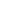 (Москва, Ленинский проспект, дом 65, аудитория 44)№ п/пФИО делегатаДолжностьОрганизацияФИОДолжностьТелефонE-mail